90°-os keresztcső gördülő tömítő gyűrűvel KST 150Csomagolási egység: 1 darabVálaszték: K
Termékszám: 0055.0473Gyártó: MAICO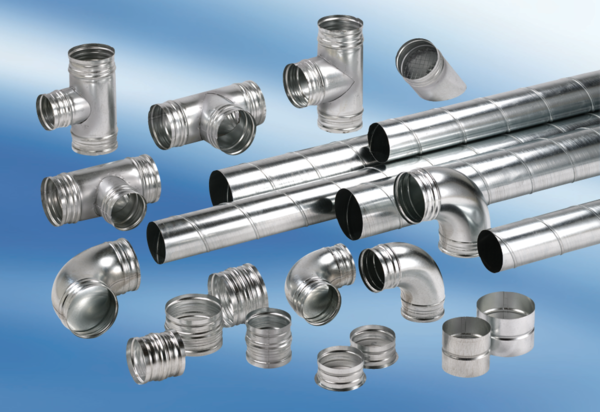 